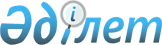 О внесении изменений в решение маслихата Есильского района Северо-Казахстанской области от 8 января 2021 года № 58/391 "Об утверждении бюджета Волошинского сельского округа Есильского района Северо-Казахстанской области на 2021-2023 годы"Решение маслихата Есильского района Северо-Казахстанской области от 29 ноября 2021 года № 13/115
      Маслихат Есильского района Северо-Казахстанской области РЕШИЛ:
      1. Внести в решение маслихата Есильского района Северо-Казахстанской области "Об утверждении бюджета Волошинского сельского округа Есильского района Северо-Казахстанской области на 2021-2023 годы" от 8 января 2021 года № 58/391 (зарегистрировано в Реестре государственной регистрации нормативных правовых актов под № 7013) следующие изменения:
      пункт 1 изложить в новой редакции: 
      "1. Утвердить бюджет Волошинского сельского округа Есильского района Северо-Казахстанской области на 2021-2023 годы согласно приложениям 1, 2, 3 соответственно, в том числе на 2021 год в следующих объемах:
      1) доходы - 39 445,2 тысяч тенге:
      налоговые поступления – 4 165 тысяч тенге;
      неналоговые поступления - 0 тысяч тенге;
      поступления от продажи основного капитала - 0 тысяч тенге;
      поступления трансфертов - 35 280,2тысяч тенге;
      2) затраты - 42 562 тысяч тенге;
      3) чистое бюджетное кредитование - 0 тысяч тенге:
      бюджетные кредиты – 0 тысяч тенге;
      погашение бюджетных кредитов - 0 тысяч тенге;
      4) сальдо по операциям с финансовыми активами - 0 тысяч тенге:
      приобретение финансовых активов - 0 тысяч тенге;
      поступления от продажи финансовых активов государства - 0 тысяч тенге;
      5) дефицит (профицит) бюджета - - 3 116,8 тысяч тенге;
      6) финансирование дефицита (использование профицита) бюджета – 3 116,8 тысяч тенге:
      поступление займов - 0 тысяч тенге;
      погашение займов - 0 тысяч тенге;
      используемые остатки бюджетных средств – 3 116,8 тысяч тенге.";
      пункт 4 изложить в новой редакции:
      "4. Предусмотреть в бюджете Волошинского сельского округа Есильского района Северо-Казахстанской области на 2021 год объемы целевых текущих трансфертов выделенных из областного бюджета, в том числе:
      на текущий ремонт уличного освещения села Волошинка;
      на текущий ремонт уличного освещения села Ивано-Петровка;
      на повышение заработной платы государственных служащих местных исполнительных органов.
      Распределение указанных целевых текущих трансфертов из областного бюджета определяется решением акима Волошинского сельского округа Есильского района Северо-Казахстанской области "О реализации решения маслихата Есильского района Северо-Казахстанской области "Об утверждении бюджета Волошинского сельского округа Есильского района Северо-Казахстанской области на 2021-2023 годы.";
      пункт 5 изложить в новой редакции:
      "5. Предусмотреть в бюджете Волошинского сельского округа Есильского района Северо-Казахстанской области на 2021 год объемы целевых текущих трансфертов выделенных из районного бюджета, в том числе:
      на ликвидацию несанкционированных свалок в селах сельского округа;
      на реализацию решения вопросов обустройства села Волошинка в рамках Государственной программы развитие регионов до 2025 года;
      на повышение заработной платы государственных служащих местных исполнительных органов.
      Распределение указанных целевых текущих трансфертов из районного бюджета определяется решением акима Волошинского сельского округа Есильского района Северо-Казахстанской области "О реализации решения маслихата Есильского района Северо-Казахстанской области "Об утверждении бюджета Волошинского сельского округа Есильского района Северо-Казахстанской области на 2021-2023 годы.";
      приложение 1 к указанному решению изложить в новой редакции согласно приложению к настоящему решению.
      2. Настоящее решение вводится в действие с 1 января 2021 года. Бюджет Волошинского сельского округа Есильского района Северо-Казахстанской области на 2021 год
					© 2012. РГП на ПХВ «Институт законодательства и правовой информации Республики Казахстан» Министерства юстиции Республики Казахстан
				
      Секретарь маслихата Есильского районаСеверо-Казахстанской области 

А. Бектасова
Приложениек решению маслихатаЕсильского районаСеверо-Казахстанской областиот 29 ноября 2021 года№ 13/115Приложение 1к решению маслихатаЕсильского районаСеверо-Казахстанской областиот 8 января 2021 года№ 58/391
Категория
Класс
подкласс
Наименование
Сумма (тысяч тенге)
1) Доходы
39 445,2
1
Налоговые поступления
4 165
04
Налоги на собственность
4 165
1
Налог на имущество
15
3
Земельный налог
226
4
Налог на транспортные средства
3 924
4
Поступление трансфертов
35 280,2
02
Трансферты из вышестоящих органов государственного управления
35 280,2
3
Трансферты из районного (города областного значения) бюджета
35 280,2
Функциональная группа
Администратор бюджетных программ
Программа
Наименование
Сумма (тысяч тенге)
2) Затраты
42 562
01
Государственные услуги общего характера
16 417
124
Аппарат акима города районного значения, села, поселка, сельского округа
16 417
001
Услуги по обеспечению деятельности акима города районного значения, села, поселка, сельского округа
16 417
07
Жилищно-коммунальное хозяйство
7 329
124
Аппарат акима города районного значения, села, поселка, сельского округа
7 329
008
Освещение улиц в населенных пунктах
4 829
009
Обеспечение санитарии населенных пунктов
2 500
12
Транспорт и коммуникации
1 500
124
Аппарат акима города районного значения, села, поселка, сельского округа
1 500
013
Обеспечение функционирования автомобильных дорог в городах районного значения, селах, поселках, сельских округах
1 500
13
Прочие
14 199,2
124
Аппарат акима города районного значения, села, поселка, сельского округа
14 199,2
040
Реализация мероприятий для решения вопросов обустройства населенных пунктов в реализацию мер по содействию экономическому развитию регионов в рамках Государственной программы развития регионов до 2025 года
14 199,2
15
Трансферты
3 116,8
124
Аппарат акима города районного значения, села, поселка, сельского округа
3 116,8
051
Целевые текущие трансферты из нижестоящего бюджета на компенсацию потерь вышестоящего бюджета в связи с изменением законодательства
3 116,8
3)Чистое бюджетное кредитование
0
Бюджетные кредиты
0
Погашение бюджетных кредитов
0
4) Сальдо по операциям с финансовыми активами
0
Приобретение финансовых активов
0
Поступления от продажи финансовых активов государства
0
5) Дефицит (профицит) бюджета
- 3 116,8
6) Финансирование дефицита (использование профицита) бюджета
3 116,8
7
Поступления займов
0
16
Погашение займов
0
Категория
Класс
подкласс
Наименование
Сумма (тысяч тенге)
8
Используемые остатки бюджетных средств
3 116,8
01
Остатки бюджетных средств
3 116,8
1
Свободные остатки бюджетных средств
3 116,8